ANEXO 9: ACTA DE DEFENSA DE TRABAJO FIN DE MÁSTER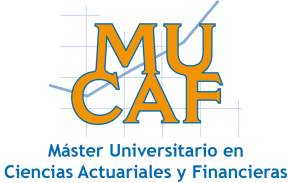 TRABAJO FIN DE MÁSTERMÁSTER UNIVERSITARIO EN CIENCIAS ACTUARIALES Y FINANCIERAS (MUCAF)ACTA DE DEFENSA DEL TRABAJO FIN DE MÁSTERNombre y apellidos del estudiante:Título del Trabajo:Tutor/es:	 Evaluadora encargada de juzgar el estudio presentado para superar el Trabajo Fin de Máster con una carga de 6 ECTS conducentes a la obtención del Título Oficial de Máster Universitario en Ciencias Actuariales y Financieras por  de León, en consideración a los criterios hechos públicos por esta Comisión en su acta de constitución, ha decidido otorgar la calificación de ................................................. (Calificación cualitativa o no presentado-calificación numérica con un decimal).En León, a ........ de ..................................... de 20……El SecretarioFdo: ………………………………